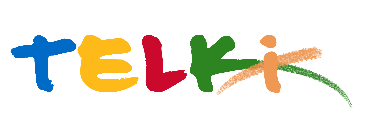 Telki Község Önkormányzata2089 Telki, Petőfi u.1.Telefon: (06) 26 920 801E-mail: hivatal@telki.huwww.telki.huELŐTERJESZTÉS Boszorkányvölgy csapadékvíz elvezetési létesítési engedély meghosszabbításaA napirendet tárgyaló ülés dátuma: 			2022.04.26 A napirendet tárgyaló ülés: 				Pénzügyi Bizottság, Képviselő-testület Előterjesztő: 						Deltai Károly polgármesterAz előterjesztést készítette: 				dr. Lack Mónika jegyző		 A napirendet tárgyaló ülés típusa: 			nyílt / zárt A napirendet tárgyaló ülés típusa:			rendes / rendkívüliA határozat elfogadásához szükséges többség típusát: egyszerű / minősített A szavazás módja: 					nyílt / titkos 1. Előzmények, különösen az adott tárgykörben hozott korábbi testületi döntések és azok végrehajtásának állása: ---2. Jogszabályi hivatkozások: 3.Költségkihatások és egyéb szükséges feltételeket, illetve megteremtésük javasolt forrásai: 2022.évi költségvetési források4. Tényállás bemutatása: A Telki Boszorkányvölgy területének vízjogi létesítési engedélye 2022. 05. 31-én le fog járni. Javasoljuk az engedély meghosszabbítását.Ajánlatot kértünk a tervet készítő Fejér-Európa Kft-től az engedély meghosszabbítására.Az ajánlat az engedély hosszabbításának díját és a szakhatósági eljárási díjakat tartalmazza, melynek költsége összesen: 250.000.- Ft+ 380.000.- Ft +ÁfaA 2022.évi költségvetés sem tartalmaz keretet ilyen jellegű kiadásokra, ezért szükséges a képviselő-testület döntése, hogy biztosít-e forrást? Amennyiben igen azt a 2022.évi költségvetés tartalékkeret terhére tudja megtenni.Hatályos tervek hiányában pályázati eljáráson az önkormányzat nem tud indulni. Az engedélyezési folyamat kb. 3-4 hónap, mely egy pályázat kiírása esetén nem fér bele egy pályázati határidőbe.Telki, 2022. április 22.Deltai KárolyPolgármesterHatározati javaslatTelki község Önkormányzat Képviselő-testülete/2022.(IV.  .) Önkormányzati számú Boszorkányvölgy csapadékvíz elvezetési létesítési engedély meghosszabbításaTelki község Önkormányzat Képviselő-testülete úgy határozott, hogy a Boszorkányvölgy vízjogi létesítési engedélyének meghosszabbítása céljából  630.000.- Ft+Áfa összeget különít el az Önkormányzat 2022.évi költségvetés tartalékkeret terhére.Felelős:              PolgármesterHatáridő:          azonnal                        